St John Fisher Catholic Primary School 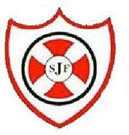 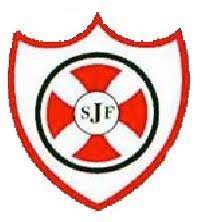 Long term plan Art 2022 -2023Autumn 1DrawingAutumn 2Spring 1Painting Spring 2Summer 1Sculpture and 3DSummer 2Craft and design Year OneMaking your mark Colour Splash Paper PlayEmbellishments Year TwoTell a story Life in Colour Clay HousesMap it out Year ThreeGrowing Artists Prehistoric paintingAbstract space and ShapeAncient Egyptian scrollsYear FourPower Prints  Light and dark  Mega Materials Fabric of Nature Year FiveI need SpacePortraits Interactive Insulation Architecture Year SixMake my voice heard Artist Study Making Memories Photo opportunity 